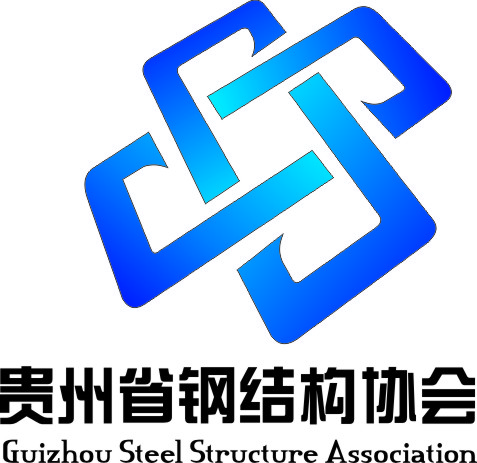 贵州钢结构金奖评定及管理办法贵州省建筑业协会贵州省钢结构协会目   录一、“贵州钢结构金奖“评定与管理办法.......................（3 ）二、“贵州钢结构金奖”申报填报说明及申报表...........（10）三、“贵州钢结构金奖”评审程序及资料要求................（18）四、”贵州钢结构金奖”现场复查程序和要点................（22）五、”贵州钢结构金奖”考核评分表................................（26）六、”贵州钢结构金奖”工程评审专家行为规范............（32）七、强制性条文执行记录表（台账）...............................（33）“  贵州钢结构金奖 ”评定与管理办法为全面贯彻落实国家《建筑法》和《建筑工程质量管理条例》，维护建筑市场秩序，提高建筑钢结构工程的质量，增强建筑钢结构企业质量意识，鼓励在钢结构工程制作安装施工中不断创新，创建更多的优秀工程、品牌工程，推动贵州钢结构工程质量和管理水平不断提高，促进贵州钢结构行业健康有序发展，特制定本办法。 总则1.1钢结构金奖1.1.1奖项名称：“贵州钢结构金奖”工程（贵州省钢结构优质工程）。1.1.2“贵州钢结构金奖”是贵州钢结构工程制作和安装方面的奖项。1.1.3凡在贵州省内从事钢结构制作、安装、施工并是贵州省钢结构协会会员，具备评审条件，都可以参加“贵州省钢结构金奖”评定。1.1.4“贵州钢结构金奖”工程评定活动由贵州省建筑业协会、贵州省钢结构协会负责组织。依托协会专家委员会，在协会秘书处设立“贵州钢结构金奖”评定办公室，负责获奖工程的评定具体工作。1.1.5申报参评”贵州钢结构金奖”，坚持企业自愿申报的原则。1.1.6每年组织对在建的钢结构工程评定一次”贵州钢结构金奖”，数量为20名，评定工作坚持实事求是，高标准、严要求和公正、公平、公开的原则。1.1.7”贵州钢结构金奖”必须符合国家工程建设标准强制性条文和现行规范、标准及设计要求，既要体现技术先进性和可行性，又要兼顾经济合理性和成本可行性；必须保证主体结构安全、耐久、确保抗震烈度设防和耐火等级；是结构安全可靠，制作安装工艺精细的钢结构精品工程，向质量效益型发展。 第二章  评定机构2.1贵州省建筑业协会、贵州省钢结构协会结成立”贵州钢结构金奖”工程评定办公室，负责企业申报材料的初审检查和推荐工作。通过初审的材料，由评定办公室递交专家复查小组进行复查。2.2评定复查小组由贵州省钢结构专家数据库随机抽选确定，小组人员应具有专业技术知识和施工经验，熟悉规范、标准，公正廉洁。2.3设立贵州省钢结构评审委员会，由贵州省建筑业协会、贵州省钢结构协会会长、副会长及专家组成，成员为15名，专家不少于6名，评审委员会对专家复查的项目作审核，投票8票以上通过，并公示7天，确定获奖名单。第三章 评定范围3.1凡符合本办法评定申报条件的钢结构工程均可申报”贵州钢结构金奖”工程。3.2对多个单位共同完成一个项目的，申报单位可以是施工总承包单位或钢结构制作安装工程的分包单位。3.3对工程复杂、结构特造型新颖的项目的建设单位可以参与申报。第四章 申报条件4.1申报贵州钢结构金奖工程，具备下列条件的工程即可参加申报；1）工程已竣工验收，并使用半年以上。2）工程没有质量安全事故（没有发生死亡事故）。3）没有拖欠农民工工资，发生农民工闹事事件。4）工程申报之日前一年内公司没有受到行政处分（包括降级、吊销证照等）。5）省建筑业协会会员或省钢结构会员方能申报。4.2下列工程不列入评定范围：1）建设工程手续不齐备的工程。2）上年度申报本奖项被评定落选的工程。3）涉及保密的工作。第五章  申报工程规模1）多高层钢结构工程：主体钢结构4000吨以上；或建筑高度在100米以上。2）单体钢结构住宅工程建筑面积在5000平方米以上；群体钢结构住宅工程建筑面积在15000平方米以上。3)公共建筑工程：建筑面积在8000平方米以上或者钢结构总量在2000吨以上。4）工业建筑工程（含单层、多层工业厂房）净跨度不小于30米，建筑面积在15000平方米以上或钢结构总量在2000吨以上（吊车吨位大于30吨的厂房，条件可适当放宽）。5）空间结构、桁、网架、网壳结构跨度大于60米，或建筑面积在8000平方米以上（含）。6）其他设计新颖、技术先进，新型特殊结构及构筑物，用钢总量在800吨以上。第六章 申报程序6.1 申报“贵州钢结构金奖”工程，有工程总承包或钢结构制作安装单位申报。6.2 申报单位应按程序申报手续和交付有关资料：6.2.1 申报“贵州钢结构金奖”工程应递交如下资料：1.“贵州钢结构金奖”工程申报表；2. 企业营业执照、ISO质量体系认证证书、资质等级证书和安全生产许可证复印件；3. 申报工程结构的平面图、立面、剖面图；4. 申报工程合同复印件（如涉及机密部分可去掉）；5. 申报工程收单复印件（在复审阶段必须提交）；6. 申报工程项目经理（二级以上证书）复印件。7、工程无事故证明、无拖欠农民工工资证明。6.2.2 “贵州钢结构金奖”评定办公室经对《申报表》和所附资料审核符合评定范围和申报条件者，列入复审工程。第七章 现场评定内容7.1“贵州钢结构金奖”工程的主要评定内容：7.1.1钢结构施工、组织、设计、专项吊装方案；7.1.2钢结构所用原材料质量附件证明等文件；7.1.3钢结构焊接质量（含探伤报告）；7.1.4钢结构制作安装质量；7.1.5工程相关的竣工验收资料（资料含测量、记录、探伤报告、焊工证书，工程竣工验收单等）。第八章 评选方法8.1“贵州钢结构金奖”评选方法采用评分制。8.2评分内容分工程质量、施工难度、技术创新、施工管理四个方面。其中：工程质量分为80分，施工难度为5分、技术创新为10分、管理体系为5分，满分为100分。8.3评分标准：8.3.1工程质量要求工程材料、构建制作和现场安装符合国家现行规范、标准和设计要求；质量在国内同类工程中达到优质水平；施工资料准确、规范、齐全。工程质量最高分为80分。8.3.2施工难度可根据焊接板厚，焊接材质、单体构建体量、跨度、形状等方面的情况评分。施工难度最高得分为5分。8.3.3技术创新对工程项目实施，采用新技术、新工艺、新材料、新设备，形成工法和取得科技成果情况的评价；及推广应用“节能、节地、节水、节材，环境保护和信息化应用技术”等技术创新。最高得分10分。8.3.4施工管理体系要求工程管理人员和关键岗位操作人员必须具有合格有效的资格证书；工程项目管理人员和关键岗位操作人员必须具有合格有效的资格证书；工程项目管理体系健全；现场文明、规范、绿色环保。最高得分为5分。8.4总分低于85分的或工程质量得分低于70分的工程不得参评。8.5评定“贵州钢结构金奖”工程的基本方法：评定办公室对申报资料检查，确定复审工程项目及现场复审时间。最后由评审委汇总表决确定。8.5.1”贵州钢结构金奖”工程初审检查方法：依据本办法4.1、4.2、5.2.1规定，评定办公室对所申报工程进行相关资料检查并验收。8.5.5“贵州钢结构金奖”工程评定办公室组织复查专家小组对初审合格的工程进行现场复查。8.6“贵州钢结构金奖”工程复审（现场复查）小组的工作程序：8.6.1专家复审小组，由3-5名专家组成，设组长1名。8.6.2专家复审小组到被评项目工地，听取工程情况介绍，听取业主、设计监理单位对工程的评价和意见，实地检查现场工程质量，并检查有关考核资料。8.6.3专家复审小组根据检查情况，依照“贵州钢结构金奖”工程评定标准，提出推荐意见。针对发现的问题，提出建议。8.6.4“贵州钢结构金奖”工程评委会人员对所有现场复查通过的工程进行总评。8.6.5贵州省钢结构协会将评定结果通过协会网站、网络和杂志等媒体向社会公示一周。无异议后颁发奖杯和证书。第九章 表彰和处罚9.1贵州省钢结构协会每年年会期间向获奖工程单位颁发奖杯和证书。9.2向获奖工程项目部的项目经理颁发荣誉证书。9.3评定结果公布后，如出现严重质量问题，经核实，撤销其荣誉称号，收回奖杯和证书。第十章 附则本办法由贵州省钢结构协会负责解释。自2017年10月31日起实施。xxxxxx申报工程名称xxxxxx（小二）贵州钢结构金奖（一号）申报资料（二号）XXXXXX申报单位XXXXXXX(三号)二0  年XX月XX日（三号）填表说明申报表要用黑色四号GB2313楷体打印，单位名称要写与法人章一致的全称，表中所有单位的地址、联系人的固定电话、移动电话必须详细、如实填写。申报参评业绩必须真实，工程中具体项目最好用数字说明情况。工程质量保证措施，必须说明质保体系组织及人员情况，突出说明如何保证工程质量的措施，是否采用了新技术、新工艺等情况。如有合理化建议为业主提高或保证工程质量等情况也一并说明。需提供承接工程项目合同书。工程项目经理需提供资质登记证书复印件。推荐单位意见由有关部门填写，因资委所属企业由具有推荐权的主管单位填写。申报表中所有公章必须为具独立法人资格单位或政府部门的公章，且必须为红章，复印无效。表中各项若填写不下，可加页并附于该页之后。表中其它情况说明，可填写获得其它奖项等情况。贵州钢结构金奖申报表项目名称申报单位                              （公章）推荐单位                              （公章）年   月  日申报单位信息：我单位对申报材料的要求已经了解，并按要求提供了真实的申报材料，请予以审核。单位全称：                                            （盖章）单位资质：                                           第一联系人姓名：联系电话：手机：               座机：               通信地址：                                           邮政编码：                                           第二联系人姓名：联系电话：手机：               座机：                通信地址：                                           邮政编码：                                            我单位在该工程建设中是：1、施工总承包单位   （  ）      （划√ ）           2、安装分包单位     （  ）                          3、制作单位         （  ）                           二零   年   月   日申报单位简介申报工程项目简介申报工程简介申报工程主要的技术特点、难点、相应解决对策以及创新工法等简介申报工程质量、安全保证体系及措施简介推荐部门意见（主管部门，如无可不填写）初审意见评审委员会意见：“贵州钢结构金奖”推荐表                                                  年     月     日“贵州钢结构金奖”评定程序及资料要求一、“贵州钢结构金奖”的组织、评选过程（一）申报阶段（随时申请）1、整理资料：根据“贵州钢结构金奖”工程评选办法，企业自愿申报当年度结构工程项目：申报单位根据申报要求整理资料填写申报。2、受理资料：“贵州钢结构金奖”审定办公室受理申报资料。3、资料初审：对申报资料进行初审，对存在的问题进行反馈。4、推荐评定：初审合格的工程进入评定程序。（二）现场复查阶段（根据工程具体情况安排时间）1、现场复查：专家对工程进行现场复查。2、项目负责人可根据工程情况准备相关的PPT文件，向现场复查专家组介绍工程的创新特点和工程隐蔽部分的施工过程。3、复查汇报：复查组长对现场复查情况进行汇报。（三）评定阶段（全年）1、推荐工程名单：由专家评审小组根据现场复查、初审情况提出推荐工程名单。2、审定会审定。（四）表彰阶段（每年3月份）1、对通过审定的工程奖在贵州省钢结构协会网站和建筑业协会网上公示7天。2、表彰（网络、杂志和报纸等）。3、颁奖（贵州省钢结构协会）。二、“贵州钢结构金奖”申报程序及申报资料要求（一）申报主体 申报参评“贵州钢结构金奖”的工程项目应由一个主申报单位（设计、施工总承包、制作、安装）进行申报。由多个标段或多个单位共同完成的工程可指定其中一个单位作为主申报单位，其他参与工程建设的单位由主申报单位一并上报。（二）申报要求申报“贵州钢结构金奖”工程必须按照要求填写《“贵州钢结构金奖”参评申报表》一份，申报表由“贵州钢结构金奖”评定办公室发放，或到http://www.gzscs.org（“贵州钢结构金奖”专栏）下载，表格内容必须用黑色小四号、宋体打印（备电子版WORD格式）（三）工程情况ppt文件1、具备参评金奖条件，并拟申报金奖的工程项目必须提供工程情况ppt文件一份，主要包括：工程介绍（包括立项、合法性介绍和工程概况）；工程质量控制措施与方案（含组织方案、技术方案）；主要施工过程介绍；工程重要特色部位及新技术、新材料、新工艺等介绍；隐蔽部位的施工质量控制措施介绍；节能、环保措施介绍；业主、监理、设计满意程度介绍等。2、每个申报项目应在工程情况介绍PPT文件中附照片（7张以上，其中工程全貌1张以上，工程独具特色部位2张以上，与工程结构和使用安全相关的2张以上，主要设备照片2张以上）,照片须附简要说明。（四）“贵州钢结构金奖”申报材料由部分组成1、申报资料一份。2、工程如有创新、编写工程项目创新成果汇总（与工程有关的管理施工（加工）、技术、质量、节能、环保等方面创新成果总结，5千-6千字，并备电子版）。如没有可不编写。（五）申报资料的装订顺序及内容要求如下（5、6项可没有）1、申报表一份。2、申报工程情况PPT文件一份。内含照片可打印（须清晰、清楚）或粘贴，其中工程全貌的照片不少于1张，特色照片不少于2张，照片须附简要说明。3、合同复印件一份。4、申报单位资质证书复印件。5、获得省、市级工程（施工）质量奖证书复印件。6、工程获得市级QC活动或成果将证书的复印件。7、工程质量监理单位的工程质量评定文件复印。8、工程验收证明文件（验收证书）复印件。9、建设单位、设计单位、监理单位满意度评价复印件。10、工程图纸（图纸上应有设计单位并盖章）。11、其它需要说明的材料。12、装订尺寸为A4纸规格。所有正文内容均用四号宋体或楷体打印。13、所有文字、证书、印章、照片须清晰可辨，要求的资料复印件亦可采用扫描件，联系人及联系电话须准确无误，申报材料整理装订后，报送贵州省钢结构协会秘书处：贵阳市观山湖区世纪城国际财富中心B座15楼1501室，邮编：550051，黎红：18198637605.贵州钢结构金奖现场复查程序及复查要点会议签到。专家组宣布开会、介绍与会专家。申报企业相关人员介绍与会人员。各单位进行汇报。由主申报单位组织相关单位、人员参加，并由建设（业主）、设计、监理、施工等单位分别进行书面汇报，汇报必须包括以下几个方面内容：（一）、施工单位。1、对工程项目功能、质量、经济要求和设计思想的理解。2、施工质量计划和质量目标。3、为完成施工质量计划、达到施工质量目标所采取的施工质量控制措施。4、施工过程的难点、重点介绍。5、针对难点、重点制定的施工质量控制措施和特殊的施工工艺。6、新技术、新工艺、新材料在施工过程中的应用。7、施工技术、质量创新点及QC小组活动情况。8、施工过程节能、节水、节地、节材、环境保护及经济效益情况。9、安全施工、施工过程配合及进度情况。（二）、建设单位1、工程达到设计思想的程度。2、对施工质量的评价。3、对详图设计质量的评价（合理、创新、优秀、缺陷）。（四）监理单位1、工程监理目标2、对施工的评定（质量、进度、未达到目标所采取的措施）。如汇报不详细，专家组口头提问，要求被提问放做针对回答，如果各单位或相关人员有需要进一步反映和汇报的内容，可会与专家组沟通。主体工程检查实体及资料检查：复查组主要对工程主体、外檐等部位进行细致地观察，所查工程不应存在：钢结构外观质量有明显缺陷；焊缝观感质量粗糙；防腐或防火涂层不到位；防火涂层有较多或 较大面积的脱落等问题。施工技术资料检查：施工组织设计、施工方案；技术交底；设计变更，施工洽商；施工日记：测量记录；材料质量保证书及现场复试报告；钢结构焊接质量检测报告；钢结构高强螺栓扭矩检查记录；详图设计、施工（加工）、技术、质量创新资料；工程建设标准强制性条文的执行情况。五、防水工程实体资料检查：1、屋面、顶层均为必查部位，受检工程的申报单位必须予以密切配合，不得以任何借口拒绝接受查看；2、工程质量的实体状况（1）与设计的符合性评价。（2）施工组织设计方案的适用性评价。（3）施工技术的创新性评价。（4）施工资料有效性评价。3、工程质量管理体系的组织结构、程序、流程方法、措施等科学性讲评。现场检查的结论（专家组）1、是否推荐该项目参评“贵州钢结构金奖”工程。2、会议结束。秘书处对现场复查期间的接待和复查工作的配合表示感谢。“贵州钢结构金奖”现场核查工作总结                          组长：该总结由各核查组组长填写。核查工作完成后资料交贵州钢结构协会秘书处。该总结可附页。“贵州钢结构金奖”考核评分表“贵州钢结构金奖”工程质量评分表（满分80）工程名称：                                              日期：组长：                                                 考核人：施工难度评分表（满分5分）工程名称：                                                  日期：组长：                                            考核人：“贵州钢结构金奖”工程技术创新评分表（10分）工程名称：                                                   日期：组长：                                               考核人：“贵州钢结构金奖”工程项目管理体系评分表（满分5分）工程名称：                                          日期：组长：                                              考核人：“贵州钢结构金奖”工程项目考核评分汇总表（满分100分）工程名称：                                           日期：组长：                                                 考核人：“贵州钢结构金奖”现场核查会议纪要 年   月   日                              天气情况：  晴   阴   雨      度注:1、会议由组长主持、记录；   2、各专家意见要真实记录，并请各专家签字；   3、该记录须在核查完后，由组长交贵州省钢结构协会秘书处；“贵州钢结构金奖”现场核查会议签到表申报单位：                                                                   工程名称：                                                                                                                               年   月    日“贵州钢结构金奖”专家组现场核查工作情况反馈表                                                           组长：（该表由主申报单位填写，后附说明）“贵州钢结构金奖”现场核查专家行为规范为保证“贵州钢结构金奖”工程评定工作的公正、公开，保证现场复查工作的科学、规范，对现场核查专家的行为规范做如下规定：   1、“贵州钢结构金奖”工程现场核查专家，受贵州省钢结构协会委托，履行专家现场核查职责，遵守有关现场核查规定，参加现场核查的专家须参加核查动员与培训。   2、在进行“贵州钢结构金奖”现场核查过程中，应公平、公正、科学的进行现场的核查工作。任何专家不得在核查过程中无故脱离专家组工作，如遇特殊情况离开，须提前向协会秘书处请假。   3、现场核查过程中，核查人员须着装整齐，态度和蔼。语言文明。。现场的提问、点评，语言要精炼、准确。   4、专家组内部会议要如实记录并由各位专家签字。核查工作完成后由组长交给“贵州钢结构金奖”秘书处存档。   5、在现场核查期间，除规定由参评单位负担的相关费用外，不得提出额外的费用负担要求；不得用任何言行暗示或接受参评“贵州钢结构金奖”工程单位赠与的任何钱或物；不得要求安排与核查工作无关的任何活动。   6、以上规定如有违反，贵州省建筑业协会、贵州省钢结构协会将视情况进行通报批评，通知专家所在单位，并取消专家资格。   7、以上规定由贵州省建筑业协会、贵州省钢结构协会负责解释。本规定自二零一七年十月三十一日起执行。说明：1、为了加强复查纪律，保证“贵州钢结构金奖”工程评定工作的公平、公正，现由申报单位对专家组核查期间的工作情况进行评价。2、  主要评定内容有：是否按照“贵州钢结构金奖”审定的要求认真履行专家职责。是否遵守了《“贵州钢结构金奖”现场核查专家行为规范》。是否按照现场核查的要求认真进行了核查。是否提出了与核查工作无关的要求。其他当面的内容。此表申报单位填写，请如实反映专家组的工作情况和相关意见、建议。填写完成，直接寄送至：贵州省钢结构协会秘书处（贵阳市观山湖区世纪城国际财富中心B座15楼，邮编550001  黎红收）强制性条文执行记录表（台账）编号：001强制性条文执行记录表（台账）                                       编号：002强制性条文执行记录表（台账）                                       编号：003强制性条文执行记录表（台账）                                         编号：004强制性条文执行记录表（台账）                                         编号：005强制性条文执行记录表（台账）                                          编号：006强制性条文执行记录表（台账）                                          编号：007强制性条文执行记录表（台账）                                          编号：008强制性条文执行记录表（台账）                                          编号：009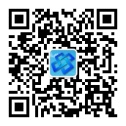 贵州省建筑业协会贵州省钢结构协会秘书处：贵阳市观山湖区世纪城世纪金源国际财富中心B座15楼1501室电话：0851-84847186网址：http://www.gzscs.org邮箱：303772243@qq.com工程照片名称（盖章）（盖章）（盖章）（盖章）（盖章）（盖章）（盖章）（盖章）地址电话单位负责人工程项目经理姓名资质等级资质等级专业专业名   称地   址建 设 单 位监 理 单 位设 计 单 位    审 图 单 位    开 工 时 间结 构 验 收 时 间    结 构 形 式制 作 完 成 日 期安 装 完 工 日 期安 装 完 工 日 期制作、安装总吨位（或总面积）申 报 工 程 跨 度申 报 工 程 跨 度制 作 总 造 价安 装 总 价安 装 总 价其他情况说明：其他情况说明：其他情况说明：其他情况说明：其他情况说明：可独有附页可独有附页可独有附页推荐部门盖章（签字）  年   月   日初审人员（签字）  年  月  日  评审委员会盖章（签字）                                                 年   月   日工 程 名 称验 收 情 况建 设 单 位质 检 站验 收 情 况 监       理       单       位  监理单位（章）  监理单位（章）建       设       单       位建设单位（章）建设单位（章）现场核查组工作小结：现场核查组工作小结：专家组意见和建议序号考核项目考核内容应得分数实得分数1质量责任制公司项目管理组织架构，建立了质量责任制，项目主要管理人员（项目经理、技术负责人、施工员、质量员等）签署了责任书62质量管理制度项目建立了完善的“三检制”、材料进场检验制、工序及隐蔽工程报验制、材料见证取样制等有效的涵盖施工全过程、各环节的质量管理制度；有记录台账63施工组织设计及施工方案项目施工组织设计及施工方案的审核、批复程序符合现行规范规定；施工组织设计、施工方案、作业指导书进行了针对性、可操作性的三级交底，并作了存档104检验批、分项、分部工程质量基础隐蔽记录，结构标高、轴线、垂直度，等测量数据符合现行规范和设计要求；检验批，分项、分部工程验收和隐蔽验收符合现行规范。105材料、构配件、设备进场验收验收记录齐全、手续完整；涉及结构安全的试件以及有关材料见证取样并送检；检测报告完整有效86工程计量与施工试验相关人员配备落实，岗位职责明确；计量器具配备及送检率100%，各种施工试验、检验取样批次及试验报告符合现行规范和设计要求67工程建设强制性标准项目工程实施中执行了相关的强制性标准；执行强制性条文过程有检查，有记录，台账108QC活动开展QC活动开展积极，活动有计划、有活动记录，对项目工程施工有针对性的合理化建议，并落实；39施工现场的观感质量现场观感质量实测检查无违反设计要求和现行规范规定；构件的外形尺寸偏差、接口错边、错位，连接件的处理满足规定要求；焊接无损检查符合要求，焊接返修符合现行规范规定和设计要求，焊缝表面质量符合要求；涂装观感质量符合要求，无漏涂、返锈现象；成品保护及时，无损坏现象1310工程资料的收集和整理施工过程各专业工程师的质量监督记录完整、真实；各类工程技术资料字迹清晰、项目齐全；资料收集、整理、填写、签字等符合要求8总分：总分：总分：80序号考核项目考核内容及标准应得分实得分1焊接板厚焊接板厚≤30mm,计1分；≥30mm计2分22结构跨度/高度小于36米（跨）/50（高）计0.5分；大于36米（跨）/50米（高）计1分13建筑物造型或构建形状规则计1分；不规则计2分2总分总分总分5序号考核内容及标准应得分实得分1在项目施工中推广应用“建筑业十项新技术“得3分32项目施工中推广应用住建部推广的“节能、节地、节水、节材，环境保护和信息化应用技术“等技术创新六体系得4分43项目有创新获得奖项得2分24项目技术论文在市以上刊物发表的得1分1总分总分10序号考核项目考核内容应得分实得分1项目管理人员资质、资格项目经理资质符合工程规模要求，质量员、安全员100%持证上岗，特殊作业人员100%持证上岗22项目管理保障体系健全项目安全管理、质量管理、技术管理、进度计划管理、劳务管理等体系健全，相关责任制落实到人，公司的管理层对项目责任制的落实进行了有效的监督和考核23现场文明、绿色、环保制定了现场文明施工管理制度；卫生管理制度；标识规范，场地征集；进行了定期检查落实，有相关的记录台账1总分总分总分5序号项目应得分实得分1工程质量22工程难度23技术创新104项目管理5总分总分100工程名称申报单位结构形式开工时间工程规模（吨）（㎡）结构验收时间工程特点承包范围总包□      制作□     安装□总包□      制作□     安装□总包□      制作□     安装□会议地点参会人员（签字）记录：记录：记录：记录：姓名工作单位职务/职称联系电话申报工程名称工程名称工程名称单位工程名称单位工程名称分部工程名称分部工程名称施工单位施工单位项目经理项目经理执行标准执行标准《钢结构工程施工规范》GB50755-2012《钢结构工程施工规范》GB50755-2012《钢结构工程施工规范》GB50755-2012《钢结构工程施工规范》GB50755-2012《钢结构工程施工规范》GB50755-2012序号强制性条文内容强制性条文内容执行情况执行情况相关资料相关资料111.2.4钢结构吊装作业必须在其中设备的额定起重量范围内进行。11.2.4钢结构吊装作业必须在其中设备的额定起重量范围内进行。211.2.6用于吊装的钢丝绳、吊装带、御扣、吊钩等吊具应经检查合格，并应在其额定需用荷载范围内使用11.2.6用于吊装的钢丝绳、吊装带、御扣、吊钩等吊具应经检查合格，并应在其额定需用荷载范围内使用项目总工                    年  月  日项目总工                    年  月  日项目总工                    年  月  日项目总监 年  月  日项目总监 年  月  日项目总监 年  月  日项目总监 年  月  日工程名称工程名称单位工程名称单位工程名称分部工程名称分部工程名称施工单位施工单位项目经理项目经理执行标准执行标准《钢结构工程施工质量验收规范》GB50205-2001《钢结构工程施工质量验收规范》GB50205-2001《钢结构工程施工质量验收规范》GB50205-2001《钢结构工程施工质量验收规范》GB50205-2001《钢结构工程施工质量验收规范》GB50205-2001序号强制定条文内容强制定条文内容强制定条文内容强制定条文内容执行情况相关资料14.2.1钢材、钢铸件的品种、规格、性能你等符合现行国家产品的质量应符合设计和合同规定标准的要求。4.2.1钢材、钢铸件的品种、规格、性能你等符合现行国家产品的质量应符合设计和合同规定标准的要求。4.2.1钢材、钢铸件的品种、规格、性能你等符合现行国家产品的质量应符合设计和合同规定标准的要求。4.2.1钢材、钢铸件的品种、规格、性能你等符合现行国家产品的质量应符合设计和合同规定标准的要求。24.3.1焊接材料的品种、规格、性能等应符合现行国家产品标准和设计要求。4.3.1焊接材料的品种、规格、性能等应符合现行国家产品标准和设计要求。4.3.1焊接材料的品种、规格、性能等应符合现行国家产品标准和设计要求。4.3.1焊接材料的品种、规格、性能等应符合现行国家产品标准和设计要求。34.4.1钢结构连接用高强度大六角头螺栓连接副、钢网架用高强螺栓、普通螺栓、铆钉、自攻钉、拉铆钉、射钉、锚栓（机械型和化学试剂型）、地脚锚栓等紧固标准件及螺母、垫圈等标准配件，其品种、规格、性能等应符合现行国家产品标准和设计要求。高强度大六角头螺栓连接副和扭剪型高强度螺栓连接副出厂时应分别随箱带有扭矩系数和紧固轴力（预拉力）的检验报告。4.4.1钢结构连接用高强度大六角头螺栓连接副、钢网架用高强螺栓、普通螺栓、铆钉、自攻钉、拉铆钉、射钉、锚栓（机械型和化学试剂型）、地脚锚栓等紧固标准件及螺母、垫圈等标准配件，其品种、规格、性能等应符合现行国家产品标准和设计要求。高强度大六角头螺栓连接副和扭剪型高强度螺栓连接副出厂时应分别随箱带有扭矩系数和紧固轴力（预拉力）的检验报告。4.4.1钢结构连接用高强度大六角头螺栓连接副、钢网架用高强螺栓、普通螺栓、铆钉、自攻钉、拉铆钉、射钉、锚栓（机械型和化学试剂型）、地脚锚栓等紧固标准件及螺母、垫圈等标准配件，其品种、规格、性能等应符合现行国家产品标准和设计要求。高强度大六角头螺栓连接副和扭剪型高强度螺栓连接副出厂时应分别随箱带有扭矩系数和紧固轴力（预拉力）的检验报告。4.4.1钢结构连接用高强度大六角头螺栓连接副、钢网架用高强螺栓、普通螺栓、铆钉、自攻钉、拉铆钉、射钉、锚栓（机械型和化学试剂型）、地脚锚栓等紧固标准件及螺母、垫圈等标准配件，其品种、规格、性能等应符合现行国家产品标准和设计要求。高强度大六角头螺栓连接副和扭剪型高强度螺栓连接副出厂时应分别随箱带有扭矩系数和紧固轴力（预拉力）的检验报告。项目总工                    年  月  日项目总工                    年  月  日项目总工                    年  月  日项目总监                    年  月   日项目总监                    年  月   日项目总监                    年  月   日项目总监                    年  月   日工程名称工程名称单位工程名称单位工程名称分部分工程名称分部分工程名称施工单位施工单位项目经理项目经理执行标准执行标准《钢结构工程施工质量验收规范》GB50205-2001《钢结构工程施工质量验收规范》GB50205-2001《钢结构工程施工质量验收规范》GB50205-2001《钢结构工程施工质量验收规范》GB50205-2001《钢结构工程施工质量验收规范》GB50205-2001序号强制性条文内容强制性条文内容强制性条文内容执行情况执行情况相关资料45.2.2焊工必须经考试合格并取得合格证书。持证焊工必须在其考试合格项目及其认可范围内施焊。5.2.2焊工必须经考试合格并取得合格证书。持证焊工必须在其考试合格项目及其认可范围内施焊。5.2.2焊工必须经考试合格并取得合格证书。持证焊工必须在其考试合格项目及其认可范围内施焊。55.2.4设计要求全焊透的一、二级焊缝应采用超声探伤不能对缺陷作出判断时，应采用射线探伤，其内部缺陷分级及探伤方法应符合现行国家标准《钢焊缝手工超声波探伤方法和探伤结果分级》GB11345或《钢融化焊对接接头射线照相和质量分级》GB3323的规定。焊接球节点网架焊缝、螺栓球节点网架焊缝及圆管T、K、Y形节点相贯线焊缝，其内部缺陷分级及探伤方法应分别符合国家现行标准《焊接球节点钢网架焊缝超声波探伤方法及质量分级法》JG/T3034.2、《建筑钢结构焊接技术规程》JGJ81的规定。一级、二级焊缝的质量等级及缺陷分级应符合表5.2.4的规定。5.2.4设计要求全焊透的一、二级焊缝应采用超声探伤不能对缺陷作出判断时，应采用射线探伤，其内部缺陷分级及探伤方法应符合现行国家标准《钢焊缝手工超声波探伤方法和探伤结果分级》GB11345或《钢融化焊对接接头射线照相和质量分级》GB3323的规定。焊接球节点网架焊缝、螺栓球节点网架焊缝及圆管T、K、Y形节点相贯线焊缝，其内部缺陷分级及探伤方法应分别符合国家现行标准《焊接球节点钢网架焊缝超声波探伤方法及质量分级法》JG/T3034.2、《建筑钢结构焊接技术规程》JGJ81的规定。一级、二级焊缝的质量等级及缺陷分级应符合表5.2.4的规定。5.2.4设计要求全焊透的一、二级焊缝应采用超声探伤不能对缺陷作出判断时，应采用射线探伤，其内部缺陷分级及探伤方法应符合现行国家标准《钢焊缝手工超声波探伤方法和探伤结果分级》GB11345或《钢融化焊对接接头射线照相和质量分级》GB3323的规定。焊接球节点网架焊缝、螺栓球节点网架焊缝及圆管T、K、Y形节点相贯线焊缝，其内部缺陷分级及探伤方法应分别符合国家现行标准《焊接球节点钢网架焊缝超声波探伤方法及质量分级法》JG/T3034.2、《建筑钢结构焊接技术规程》JGJ81的规定。一级、二级焊缝的质量等级及缺陷分级应符合表5.2.4的规定。项目总工                              年  月   日项目总工                              年  月   日项目总工                              年  月   日项目总工                              年  月   日项目总监             年  月  日项目总监             年  月  日项目总监             年  月  日工程名称工程名称单位工程名称单位工程名称分部工程名称分部工程名称施工单位施工单位项目经理项目经理执行标准执行标准《钢结构工程施工质量验收规范》GB50205-2001《钢结构工程施工质量验收规范》GB50205-2001《钢结构工程施工质量验收规范》GB50205-2001《钢结构工程施工质量验收规范》GB50205-2001序号强制性条文内容强制性条文内容强制性条文内容执行情况相关资料66.3.1钢结构制作和安装单位应按本规范附录B的规定分别进行高强度螺栓连接摩擦面的抗滑移系数试验和复验，现场处理的构建摩擦面应单独进行摩擦面抗滑系数试验，其结果应符合设计要求。6.3.1钢结构制作和安装单位应按本规范附录B的规定分别进行高强度螺栓连接摩擦面的抗滑移系数试验和复验，现场处理的构建摩擦面应单独进行摩擦面抗滑系数试验，其结果应符合设计要求。6.3.1钢结构制作和安装单位应按本规范附录B的规定分别进行高强度螺栓连接摩擦面的抗滑移系数试验和复验，现场处理的构建摩擦面应单独进行摩擦面抗滑系数试验，其结果应符合设计要求。78.3.1吊车梁和吊车桁架不应下挠。8.3.1吊车梁和吊车桁架不应下挠。8.3.1吊车梁和吊车桁架不应下挠。810.3.4单层钢结构主体结构的整体垂直度和整体平面弯曲的允许偏差应符合表10.3.4的规定10.3.4单层钢结构主体结构的整体垂直度和整体平面弯曲的允许偏差应符合表10.3.4的规定10.3.4单层钢结构主体结构的整体垂直度和整体平面弯曲的允许偏差应符合表10.3.4的规定911.3.5多层及高层钢结构主体结构的整体垂直度和整体平面弯曲的允许偏差应符合表11.3.5的规定11.3.5多层及高层钢结构主体结构的整体垂直度和整体平面弯曲的允许偏差应符合表11.3.5的规定11.3.5多层及高层钢结构主体结构的整体垂直度和整体平面弯曲的允许偏差应符合表11.3.5的规定1012.3.4钢网架结构总拼完成后及屋面工程完成后应分别测量其挠度值，且所测得挠度值不应超过相应设计值的1.15倍。12.3.4钢网架结构总拼完成后及屋面工程完成后应分别测量其挠度值，且所测得挠度值不应超过相应设计值的1.15倍。12.3.4钢网架结构总拼完成后及屋面工程完成后应分别测量其挠度值，且所测得挠度值不应超过相应设计值的1.15倍。项目总工                       年  月  日项目总工                       年  月  日项目总工                       年  月  日项目总工                       年  月  日项目总监                 年  月  日项目总监                 年  月  日工程名称工程名称单位工程名称单位工程名称分部工程名称分部工程名称施工单位施工单位项目经理项目经理执行标准执行标准《钢结构工程施工质量验收规范》GB50205-2001《钢结构工程施工质量验收规范》GB50205-2001《钢结构工程施工质量验收规范》GB50205-2001《钢结构工程施工质量验收规范》GB50205-2001《钢结构工程施工质量验收规范》GB50205-2001序号强制性条文内容强制性条文内容执行情况执行情况相关资料相关资料1114.2.2涂料、涂装遍数、涂层厚度均应符合设计要求。当设计对涂层厚度无要求时，涂层干漆膜总厚度：室外应为150μm，室内应为125μm，其允许偏差为-25μm.每遍涂层干漆膜厚度的允许偏差为-5μm.14.2.2涂料、涂装遍数、涂层厚度均应符合设计要求。当设计对涂层厚度无要求时，涂层干漆膜总厚度：室外应为150μm，室内应为125μm，其允许偏差为-25μm.每遍涂层干漆膜厚度的允许偏差为-5μm.1214.3.3薄涂型防火涂料的涂层厚度应符合有关耐火极限的设计要求。厚涂型防火涂料层的厚度，80%及以上面积应符合有关耐火极限的设计要求，且最薄处厚度不应低于设计要求的85%。14.3.3薄涂型防火涂料的涂层厚度应符合有关耐火极限的设计要求。厚涂型防火涂料层的厚度，80%及以上面积应符合有关耐火极限的设计要求，且最薄处厚度不应低于设计要求的85%。项目总工                  年  月  日项目总工                  年  月  日项目总工                  年  月  日项目总监年  月  日项目总监年  月  日项目总监年  月  日项目总监年  月  日工程名称工程名称单位工程名称单位工程名称分部工程名称分部工程名称分部工程名称施工单位施工单位项目经理项目经理项目经理执行标准执行标准《钢结构焊接规范》GB50661-2011《钢结构焊接规范》GB50661-2011《钢结构焊接规范》GB50661-2011《钢结构焊接规范》GB50661-2011《钢结构焊接规范》GB50661-2011《钢结构焊接规范》GB50661-2011序号强制性条文内容强制性条文内容强制性条文内容强制性条文内容执行情况执行情况相关资料14.0.1钢结构焊接工程用钢材及焊接材料应符合设计文件的要求，并应具有钢厂和焊接材料厂出具的产品质量保证书或检验报告，其化学成分、力学性能和其他质量要求应符合国家现行有关标准的规定。4.0.1钢结构焊接工程用钢材及焊接材料应符合设计文件的要求，并应具有钢厂和焊接材料厂出具的产品质量保证书或检验报告，其化学成分、力学性能和其他质量要求应符合国家现行有关标准的规定。4.0.1钢结构焊接工程用钢材及焊接材料应符合设计文件的要求，并应具有钢厂和焊接材料厂出具的产品质量保证书或检验报告，其化学成分、力学性能和其他质量要求应符合国家现行有关标准的规定。4.0.1钢结构焊接工程用钢材及焊接材料应符合设计文件的要求，并应具有钢厂和焊接材料厂出具的产品质量保证书或检验报告，其化学成分、力学性能和其他质量要求应符合国家现行有关标准的规定。25.7.1承受动载需经疲劳验算时，严禁使用塞焊、槽焊、电渣焊和气垫立焊接头。5.7.1承受动载需经疲劳验算时，严禁使用塞焊、槽焊、电渣焊和气垫立焊接头。5.7.1承受动载需经疲劳验算时，严禁使用塞焊、槽焊、电渣焊和气垫立焊接头。5.7.1承受动载需经疲劳验算时，严禁使用塞焊、槽焊、电渣焊和气垫立焊接头。36.1.1除符合本规范第6.6节规定的免予评定条件外，施工单位首次采用的钢材、焊接材料、焊接方法、接头形式、焊接位置、焊后热处理制度以及焊接工艺参数、预热后热措施等各种参数的组合条件，应在钢结构构件制作及安装施工之前进行焊接工艺评定。6.1.1除符合本规范第6.6节规定的免予评定条件外，施工单位首次采用的钢材、焊接材料、焊接方法、接头形式、焊接位置、焊后热处理制度以及焊接工艺参数、预热后热措施等各种参数的组合条件，应在钢结构构件制作及安装施工之前进行焊接工艺评定。6.1.1除符合本规范第6.6节规定的免予评定条件外，施工单位首次采用的钢材、焊接材料、焊接方法、接头形式、焊接位置、焊后热处理制度以及焊接工艺参数、预热后热措施等各种参数的组合条件，应在钢结构构件制作及安装施工之前进行焊接工艺评定。6.1.1除符合本规范第6.6节规定的免予评定条件外，施工单位首次采用的钢材、焊接材料、焊接方法、接头形式、焊接位置、焊后热处理制度以及焊接工艺参数、预热后热措施等各种参数的组合条件，应在钢结构构件制作及安装施工之前进行焊接工艺评定。项目总工                      年  月   日项目总工                      年  月   日项目总工                      年  月   日项目总工                      年  月   日项目总监                  年  月  日项目总监                  年  月  日项目总监                  年  月  日项目总监                  年  月  日工程名称工程名称单位工程名称单位工程名称分部工程名称分部工程名称分部工程名称施工单位施工单位项目经理项目经理项目经理执行标准执行标准《钢结构焊接规范》GB50661-2011《钢结构焊接规范》GB50661-2011《钢结构焊接规范》GB50661-2011《钢结构焊接规范》GB50661-2011《钢结构焊接规范》GB50661-2011《钢结构焊接规范》GB50661-2011序号强制性条文内容强制性条文内容强制性条文内容强制性条文内容执行情况执行情况相关资料48.1.8抽样检验应按下列规定进行结果判定：  1抽样检验的焊缝数不合格率小于2%时，该批验收合格；  2抽样检验的焊缝数不合格率大于5%时，该批验收不合格；  3除本条第5款情况外抽样检验的焊缝数不合格率为2%-5%时，应加倍抽验，且必须在原不合格部位两侧的焊缝延长线各增加一处，在所有抽验焊缝中不合格率大于3%时，该批验收不合格；  4 批量验收不合格时，应对该批余下的全部焊缝进行检验；  5 检验发现1处裂纹缺陷时，应加倍抽查，在加倍抽检焊缝中未再检查出裂纹缺陷时，该批验收合格；检验发现多于1处裂纹缺陷或加倍抽检又发现裂纹缺陷时，该批验收不合格，应对该批余下焊缝的全数进行检查。8.1.8抽样检验应按下列规定进行结果判定：  1抽样检验的焊缝数不合格率小于2%时，该批验收合格；  2抽样检验的焊缝数不合格率大于5%时，该批验收不合格；  3除本条第5款情况外抽样检验的焊缝数不合格率为2%-5%时，应加倍抽验，且必须在原不合格部位两侧的焊缝延长线各增加一处，在所有抽验焊缝中不合格率大于3%时，该批验收不合格；  4 批量验收不合格时，应对该批余下的全部焊缝进行检验；  5 检验发现1处裂纹缺陷时，应加倍抽查，在加倍抽检焊缝中未再检查出裂纹缺陷时，该批验收合格；检验发现多于1处裂纹缺陷或加倍抽检又发现裂纹缺陷时，该批验收不合格，应对该批余下焊缝的全数进行检查。8.1.8抽样检验应按下列规定进行结果判定：  1抽样检验的焊缝数不合格率小于2%时，该批验收合格；  2抽样检验的焊缝数不合格率大于5%时，该批验收不合格；  3除本条第5款情况外抽样检验的焊缝数不合格率为2%-5%时，应加倍抽验，且必须在原不合格部位两侧的焊缝延长线各增加一处，在所有抽验焊缝中不合格率大于3%时，该批验收不合格；  4 批量验收不合格时，应对该批余下的全部焊缝进行检验；  5 检验发现1处裂纹缺陷时，应加倍抽查，在加倍抽检焊缝中未再检查出裂纹缺陷时，该批验收合格；检验发现多于1处裂纹缺陷或加倍抽检又发现裂纹缺陷时，该批验收不合格，应对该批余下焊缝的全数进行检查。8.1.8抽样检验应按下列规定进行结果判定：  1抽样检验的焊缝数不合格率小于2%时，该批验收合格；  2抽样检验的焊缝数不合格率大于5%时，该批验收不合格；  3除本条第5款情况外抽样检验的焊缝数不合格率为2%-5%时，应加倍抽验，且必须在原不合格部位两侧的焊缝延长线各增加一处，在所有抽验焊缝中不合格率大于3%时，该批验收不合格；  4 批量验收不合格时，应对该批余下的全部焊缝进行检验；  5 检验发现1处裂纹缺陷时，应加倍抽查，在加倍抽检焊缝中未再检查出裂纹缺陷时，该批验收合格；检验发现多于1处裂纹缺陷或加倍抽检又发现裂纹缺陷时，该批验收不合格，应对该批余下焊缝的全数进行检查。项目总工                           年  月  日项目总工                           年  月  日项目总工                           年  月  日项目总工                           年  月  日项目总监              年  月   日项目总监              年  月   日项目总监              年  月   日项目总监              年  月   日工程名称工程名称单位工程名称单位工程名称分部工程名称分部工程名称施工单位施工单位项目经理项目经理执行标准执行标准《钢结构高强度螺栓连接技术规程》JGJ82-2011《钢结构高强度螺栓连接技术规程》JGJ82-2011《钢结构高强度螺栓连接技术规程》JGJ82-2011《钢结构高强度螺栓连接技术规程》JGJ82-2011《钢结构高强度螺栓连接技术规程》JGJ82-2011《钢结构高强度螺栓连接技术规程》JGJ82-2011序号强制性条文内容强制性条文内容强制性条文内容强制性条文内容执行情况执行情况相关资料13.1.7在同一连接接头中，高强度螺栓连接不应与普通螺栓连接混用。承压型高强度螺栓连接不应与焊接连接并用。3.1.7在同一连接接头中，高强度螺栓连接不应与普通螺栓连接混用。承压型高强度螺栓连接不应与焊接连接并用。3.1.7在同一连接接头中，高强度螺栓连接不应与普通螺栓连接混用。承压型高强度螺栓连接不应与焊接连接并用。3.1.7在同一连接接头中，高强度螺栓连接不应与普通螺栓连接混用。承压型高强度螺栓连接不应与焊接连接并用。24.3.1每一件杆在高强度螺栓连接节点及拼接接头的一端，其连接的高强度螺栓数量不应少于2个。4.3.1每一件杆在高强度螺栓连接节点及拼接接头的一端，其连接的高强度螺栓数量不应少于2个。4.3.1每一件杆在高强度螺栓连接节点及拼接接头的一端，其连接的高强度螺栓数量不应少于2个。4.3.1每一件杆在高强度螺栓连接节点及拼接接头的一端，其连接的高强度螺栓数量不应少于2个。36.1.2高强度螺栓连接副应按批配套进场，并附有出厂质量保证书，高强度螺栓连接副应在同批内配套使用。6.1.2高强度螺栓连接副应按批配套进场，并附有出厂质量保证书，高强度螺栓连接副应在同批内配套使用。6.1.2高强度螺栓连接副应按批配套进场，并附有出厂质量保证书，高强度螺栓连接副应在同批内配套使用。6.1.2高强度螺栓连接副应按批配套进场，并附有出厂质量保证书，高强度螺栓连接副应在同批内配套使用。46.2.6高强度螺栓连接处的钢板表面处理方法及除锈等级应符合设计要求。连接处钢板表面应平整、无焊接飞溅、五毛刺、无油污。经处理后的摩擦型高强度螺栓连接的摩擦面抗滑系数应符合设计要求。6.2.6高强度螺栓连接处的钢板表面处理方法及除锈等级应符合设计要求。连接处钢板表面应平整、无焊接飞溅、五毛刺、无油污。经处理后的摩擦型高强度螺栓连接的摩擦面抗滑系数应符合设计要求。6.2.6高强度螺栓连接处的钢板表面处理方法及除锈等级应符合设计要求。连接处钢板表面应平整、无焊接飞溅、五毛刺、无油污。经处理后的摩擦型高强度螺栓连接的摩擦面抗滑系数应符合设计要求。6.2.6高强度螺栓连接处的钢板表面处理方法及除锈等级应符合设计要求。连接处钢板表面应平整、无焊接飞溅、五毛刺、无油污。经处理后的摩擦型高强度螺栓连接的摩擦面抗滑系数应符合设计要求。项目总工                  年  月  日项目总工                  年  月  日项目总工                  年  月  日项目总监                       年  月  日项目总监                       年  月  日项目总监                       年  月  日项目总监                       年  月  日项目总监                       年  月  日工程名称工程名称单位工程名称单位工程名称分部工程名称分部工程名称施工单位施工单位项目经理项目经理执行标准执行标准《钢结构高强度螺栓连接技术规程》JGJ82-2011《钢结构高强度螺栓连接技术规程》JGJ82-2011《钢结构高强度螺栓连接技术规程》JGJ82-2011《钢结构高强度螺栓连接技术规程》JGJ82-2011《钢结构高强度螺栓连接技术规程》JGJ82-2011《钢结构高强度螺栓连接技术规程》JGJ82-2011序号强制性条文内容强制性条文内容强制性条文内容强制性条文内容执行情况执行情况相关资料56.4.5在安装过程中，不得使用螺纹损伤及沾染赃物的高强度螺栓连接副，不得使用高强度螺栓兼作临时螺栓。6.4.5在安装过程中，不得使用螺纹损伤及沾染赃物的高强度螺栓连接副，不得使用高强度螺栓兼作临时螺栓。6.4.5在安装过程中，不得使用螺纹损伤及沾染赃物的高强度螺栓连接副，不得使用高强度螺栓兼作临时螺栓。6.4.5在安装过程中，不得使用螺纹损伤及沾染赃物的高强度螺栓连接副，不得使用高强度螺栓兼作临时螺栓。66.4.8安装高强度螺栓时，严禁强行穿入时，该孔应用铰刀进行修整，修正后孔的最大直径应不大于1.2倍螺栓直径，且修孔数量不应超过该节点螺栓数量的25%。修孔前应将四周螺栓全部拧紧，使板迭密贴后再进行铰孔。严禁气割扩孔。6.4.8安装高强度螺栓时，严禁强行穿入时，该孔应用铰刀进行修整，修正后孔的最大直径应不大于1.2倍螺栓直径，且修孔数量不应超过该节点螺栓数量的25%。修孔前应将四周螺栓全部拧紧，使板迭密贴后再进行铰孔。严禁气割扩孔。6.4.8安装高强度螺栓时，严禁强行穿入时，该孔应用铰刀进行修整，修正后孔的最大直径应不大于1.2倍螺栓直径，且修孔数量不应超过该节点螺栓数量的25%。修孔前应将四周螺栓全部拧紧，使板迭密贴后再进行铰孔。严禁气割扩孔。6.4.8安装高强度螺栓时，严禁强行穿入时，该孔应用铰刀进行修整，修正后孔的最大直径应不大于1.2倍螺栓直径，且修孔数量不应超过该节点螺栓数量的25%。修孔前应将四周螺栓全部拧紧，使板迭密贴后再进行铰孔。严禁气割扩孔。项目总工                  年  月  日项目总工                  年  月  日项目总工                  年  月  日项目总监                       年  月  日项目总监                       年  月  日项目总监                       年  月  日项目总监                       年  月  日项目总监                       年  月  日